16 July 2020 Dear Parent/Carer, Outcome of proposal to merge Congleton and Knutsford multi-academy trusts to form a new trust We are writing to let you know that Boards of Trustees have agreed to a merger between Congleton and Knutsford multi-academy trusts. This follows the consultation exercise carried out recently. We believe that this new larger trust will be very well placed to support our schools. Thank you for the many positive messages of support for this change. The new trust will be called The Learning Alliance.  It will have the following schools, in alphabetical order:  Black Firs Primary, Congleton  Castle Primary, Mow Cop Cheshire Studio School, Knutsford Congleton High School, Congleton Egerton Primary, Knutsford Knutsford Academy. Knutsford Sir William Stanier, Crewe The Oaks Academy, Crewe As we explained in our earlier letter, this is a change to the Trust rather than to the schools. Over time, of course, we hope that our slightly larger trust will help to enhance all of our schools. Trustees have confirmed that Mike Cladingbowl, from Knutsford, will lead the new trust as Chief Executive Officer, with support from David Twambley, from Congleton, as Chief Operating Officer. Their brief biographies are included in the attached Q&A sheet, which we are sending to you again. We hope that you find it helpful.Lastly, on a personal note, we would like to thank you again for the support you have given to your school at this difficult time. Individual schools will continue to keep you updated on the arrangements for the wider opening of schools next term.   With best wishes to you and your families, 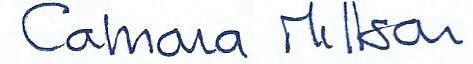 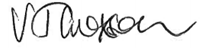 Catriona Millson                                                     Vic Croxson Chair, Knutsford Multi-Academy Trust               Chair, Congleton Multi-Academy Trust